Добрый день!Настоящим выражаем Вам своё уважение и просим Вас в возможно короткий срок сообщить Ваше предложение о возможности поставки нижеперечисленных материалов.В Вашем предложении прошу указать:         отпускные цены,          сроки изготовления (в календарных днях),          условия поставок и оплаты - предпочтительна отсрочка платежа в течение 45-60 дней с момента поставки,         условия доставки до склада Грузополучателя .В коммерческом предложении в обязательном порядке должен быть указан производитель материалов.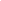 Код ЕНСНаименованиеЕд.изм.Кол-во5671084Колесо зубчатое 241.152.08.01.000 СБшт15671083Колесо зубчатое 241.152.08.02.000 СБшт.1